Baccalauréat Professionnel« Maintenance des Équipements Industriels »ÉPREUVE E1 : Épreuve scientifique et techniqueSous-épreuve E11 (unité 11) :Analyse et exploitation de données techniquesSESSION 2021CORRIGÉQ1.1 : Identifier la fonction globale du sous-ensemble palettiseur :	PALETTISER des sacsQ1.2 : Indiquer quelles sont les matières d'œuvre entrante (MOE) sortante (MOS) et les énergies (W) nécessaires au fonctionnement du sous-ensemble :	MOE : Sacs SILICIUM 15 ou 25 kg à l’unité	MOS : Sacs SILICIUM 15 ou 25 kg conditionnés sur palette	W : 	Energie électrique 3x400V+N+PE  et  Energie pneumatique 6 BarsQ1.3 : Identifier en vous servant du diagramme FAST les fonctions secondaires des éléments suivants :	Grappin : Saisir et déposer les sacs de silicium	Chariot : Tourner les sacsQ1.4 : A l’aide du diagramme FAST, cocher dans le tableau suivant les mouvements ainsi que les axes suivant lesquels les éléments peuvent déplacer les sacs de silicium :Q1.5 : A l’aide du diagramme FAST, compléter le tableau suivant :Q1.6 : A l’aide du dossier technique et ressources, compléter le chronogramme suivant du cycle de prise et de dépose des sacs :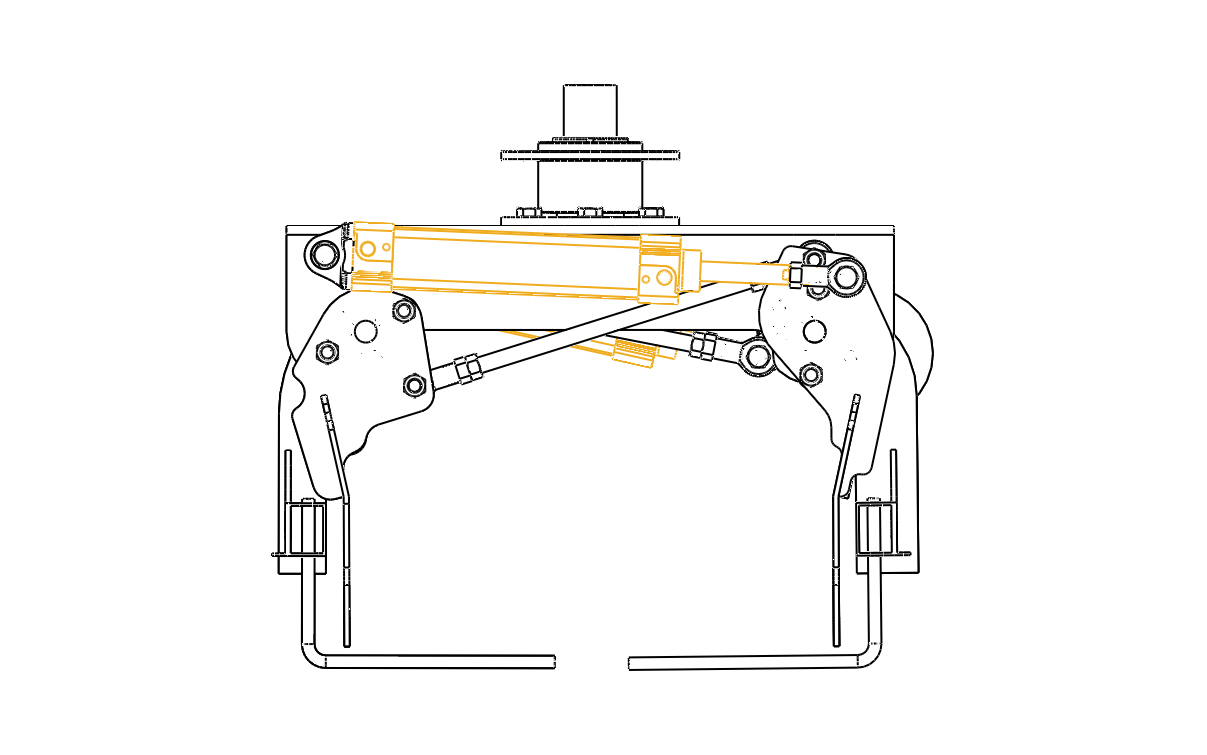 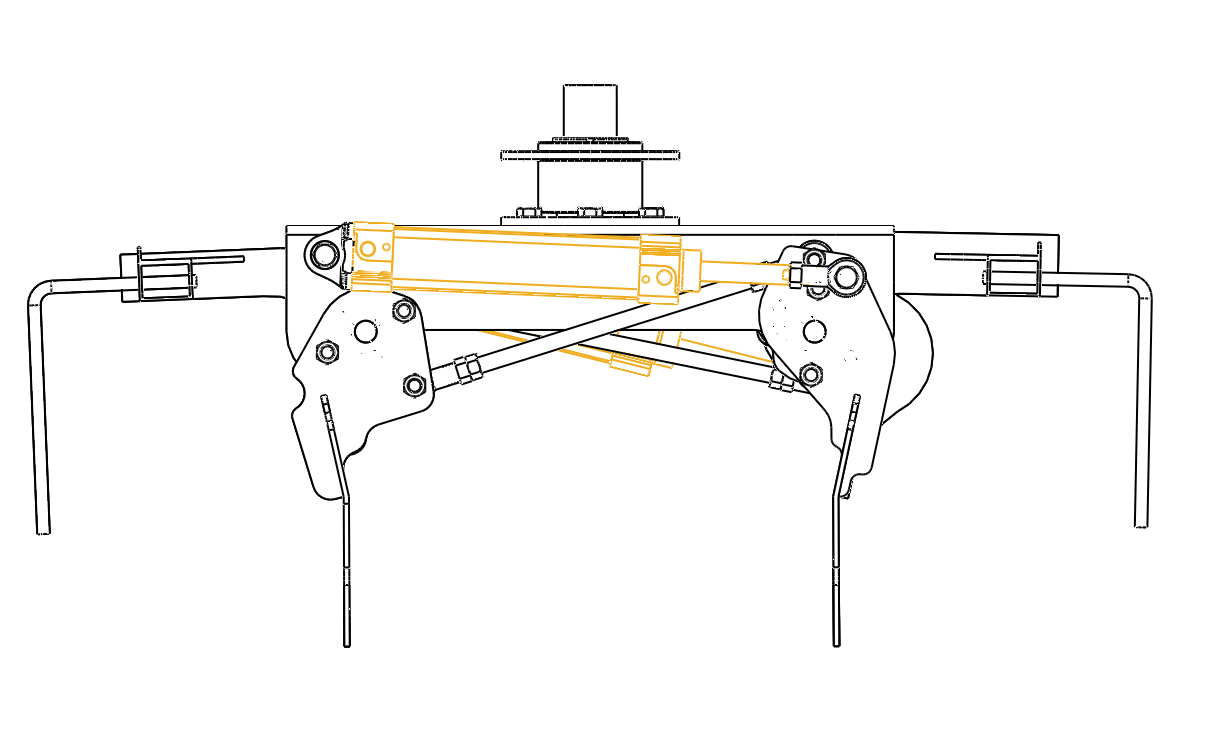 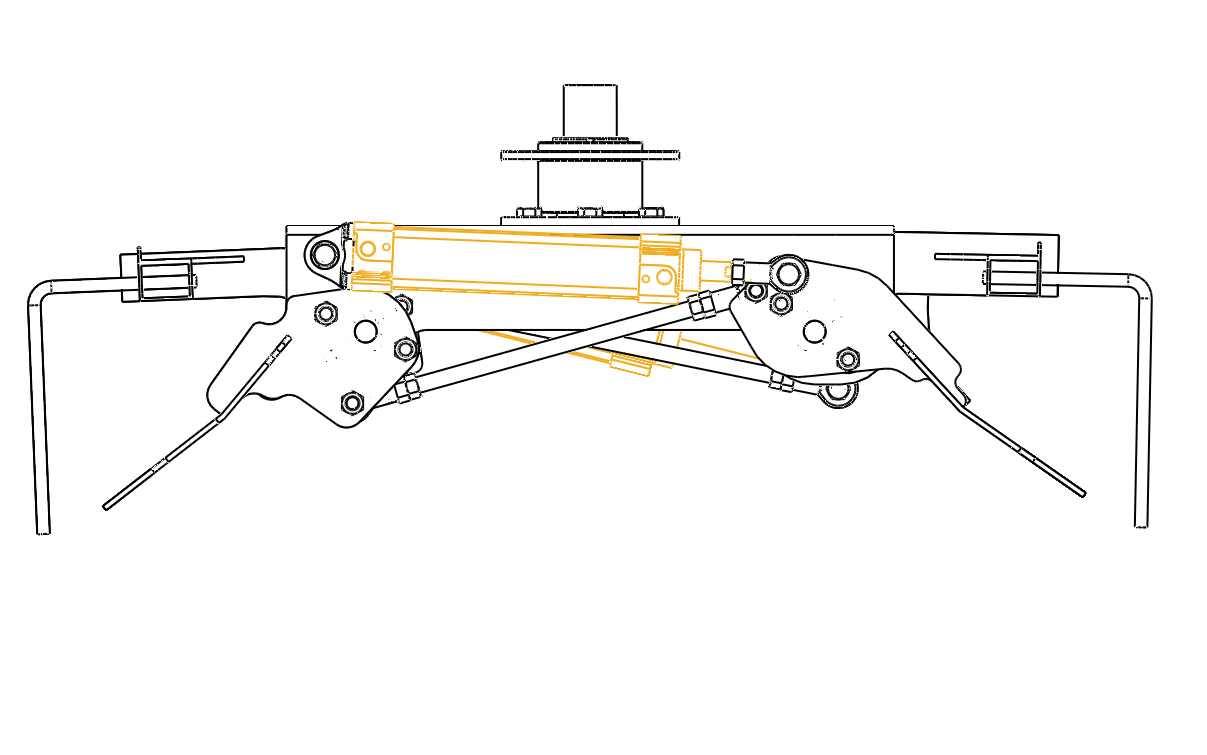 Q2.1 : Compléter les classes d’équivalence du sous-système « GRAPPIN » :SE1 = { 1; 6 ; 7 ; 8 ; 9 ; 15b ; 17b ; 26 ; 27 ; 28 ; 29 }	 (Noir)SE2 = { 14 ; 15a }	 (Vert)SE3 = {16 ; 17a }	 (Vert)SE4 = { 18a }	 (Rouge)SE5 = { 19a }	 (Rouge)SE6 = { 20 ; 21a ; 22a }	 (Bleu)SE7 = { 23 ; 24a ; 25a }	 (Bleu)SE8 = { 10 ; 25b ; 19b ; 28 }	 (Blanc)SE9 = { 12 ; 24b ; 28 }	 (Blanc)SE10 = { 11 ; 4 ; 5 ; 18b ; 22b ; 26c; 27 ; 28 }	 (Jaune)SE11 = { 13 ; 2 ; 3 ; 21b ; 26b ; 27 }	 (Jaune)Q2.2 : Repérer et Colorier sur le schéma cinématique suivant du GRAPPIN, les classes d’équivalence précédentes :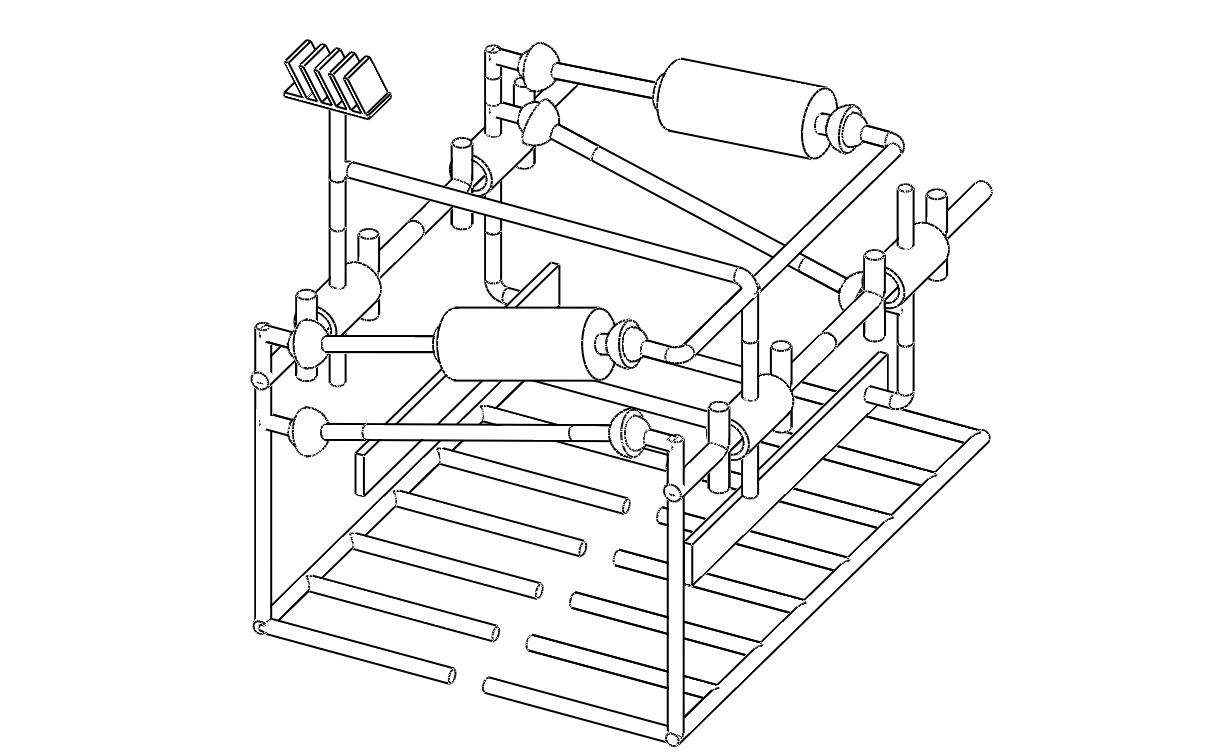 Q2.3 : Compléter le tableau des liaisons cinématique ci-dessous, nommer et représenter le symbole normalisé de ces liaisons :Q2.4 : Compléter le schéma cinématique suivant du sous-système Griffes en y plaçant les liaisons cinématique manquante :Dans une démarche de réduction des coûts énergétiques dans laquelle l'entreprise s'est engagée (Norme ISO 50001), le bureau d'étude propose d'augmenter la capacité de préhension à 2 sacs.Q3.1 : Calculer le nombre de griffes supplémentaires pour la préhension de deux sacs en fonction des données fournies ci-contre. (ATTENTION, l’espace entre deux griffes doit rester dimensionné à 110 mm) :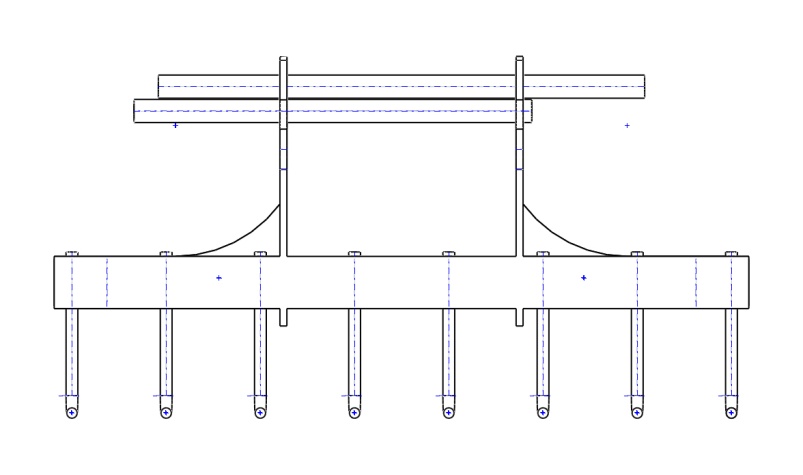 Le bureau d'étude propose de concevoir un montage amovible se montant de chaque coté des deux griffes. (4 montages) voir DTR 9/17Q3.2 : Calcul de la longueur de la partie du tenon (repère 40) permettant l'encastrement du montage dans le tube existant :	Q3.2.1 : Calculer à l’aide du plan DTR 11/17 la côte A entre l'axe de la dernière griffeet le bord du tube :	Q3.2.2 : Calculer la côte B en fonction des préconisations ci-dessous :Goupille positionnée à distance égale de chaque griffeDistance entre l'axe de la goupille et le bord du tenon : 20 mmPour se laisser une marge d'erreur nous considérons que la côte « A » est de 25mmQ3.2 : Calculer la longueur C du tube support de la griffe supplémentaire repère 41 en fonction des informations ci-dessous.Distance entre l'axe de la griffe supplémentaire et le bord du tube : 17mmQ3.3 : Calculer la longueur totale du tenon repère 40 (encastrement dans le tube support de griffe supplémentaire repère 41) :Distance du bord du tube support de griffe supplémentaire au premier taraudage : 12mmEntraxe entre les deux taraudages : 20mmDistance du bord du tenon (coté griffe supplémentaire) au deuxième taraudage : 12mmLe but de cette étude est de calculer les dimensions de l’axe (42) et de dimensionner la goupille (43)(On vous demande de détailler tous vos calculs)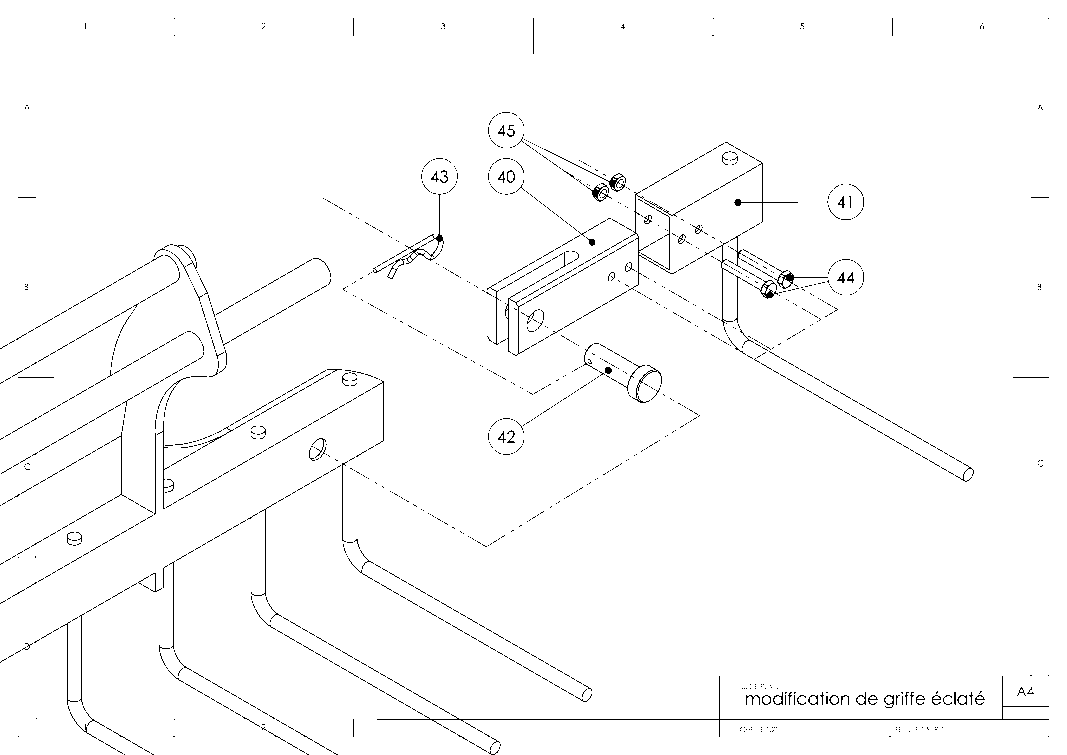 -	Le diamètre de l’axe doit respecter la règle des guidages : Longueur de guidage = (2×d)		-	L'axe doit disposer d'un arrêt en translation (goupille)		-	L'axe et la goupille doivent pouvoir être retirés à la main		-	Forets disponibles à l’atelier : 3,5 – 4 – 6 – 8 – 10 – 13 – 15 – 18 – 20 – 22 Q4.1 : Calculer le diamètre de l’axe (42) en fonction des informations ci-dessus :(longueur de guidage)Q4.2 : Donner la désignation de la goupille (43) en fonction des informations ci-dessus.Q4.3 : Donner la désignation de la rondelle d’appui (46) en fonction des indications suivantes :Diamètre de l’arbre : 20 mm		-    Taille normaleQ4.4 : Calculer les côtes maxi et min de perçage de la goupille bêta (43) sur l’axe (42) en réalisant la chaîne de côtes avec les indications suivantes :On considère l’axe de la goupille (43) comme la surface terminale de a42Le jeu fonctionnel entre l’axe de la goupille bêta (43) et la rondelle d’appui (46) est : Jamini=2+0,5  et  Jamaxi=2+1(Rondelle 46) Ja46maxi=3 ; Ja46mini=2,8    (Tube 12) Ja12maxi=43,1 ; Ja12mini=43     et a42 (côte de perçage de la goupille)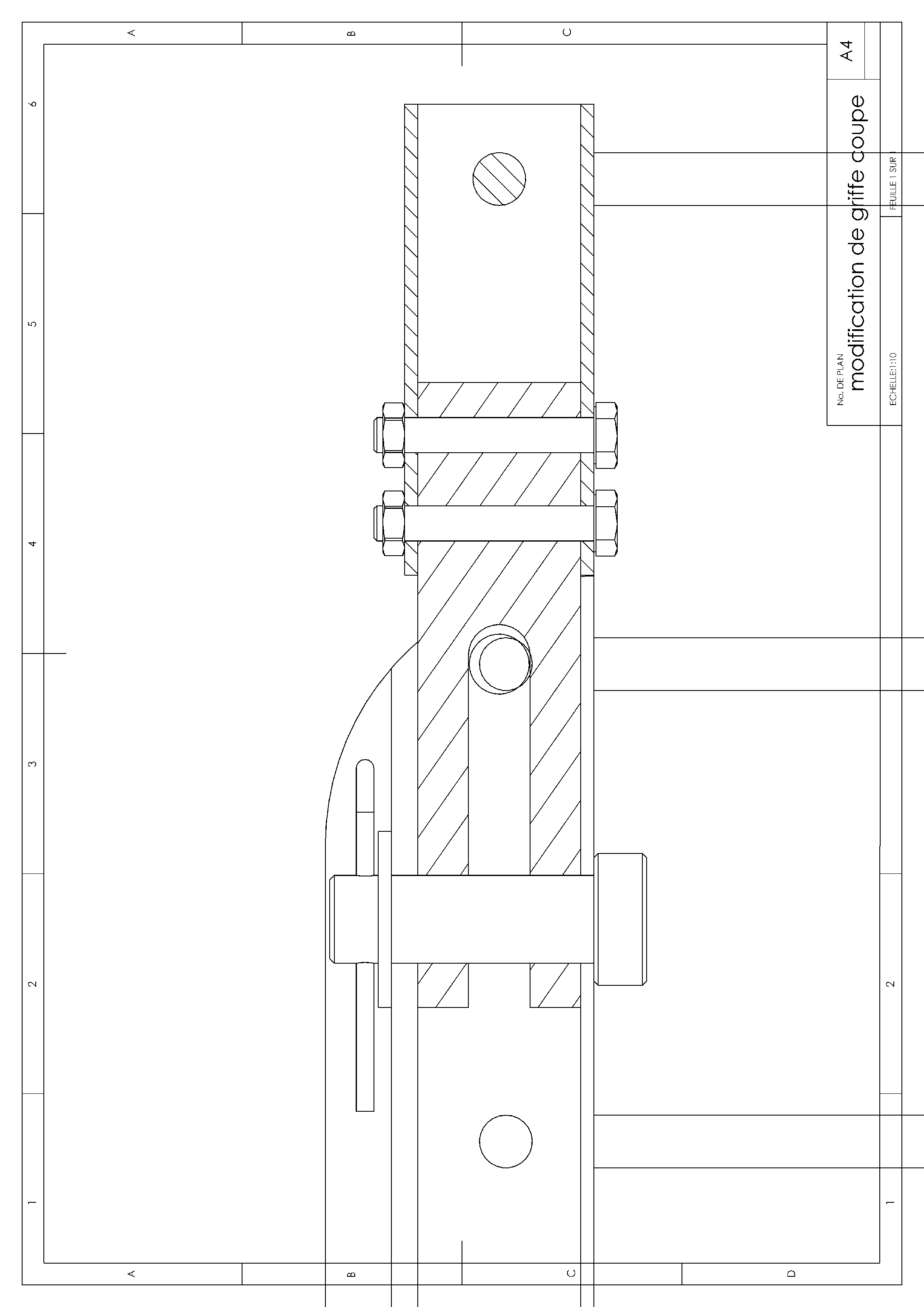 Sachant que les équations de départ sont Jamaxi = - a46mini - a12mini + a42maxiEt      Jamini = - a46maxi – a12maxi + a42miniQ4.5 : NOTER sur le plan de définition de l’axe 42 ci-dessous la côte a42 avec sa tolérance :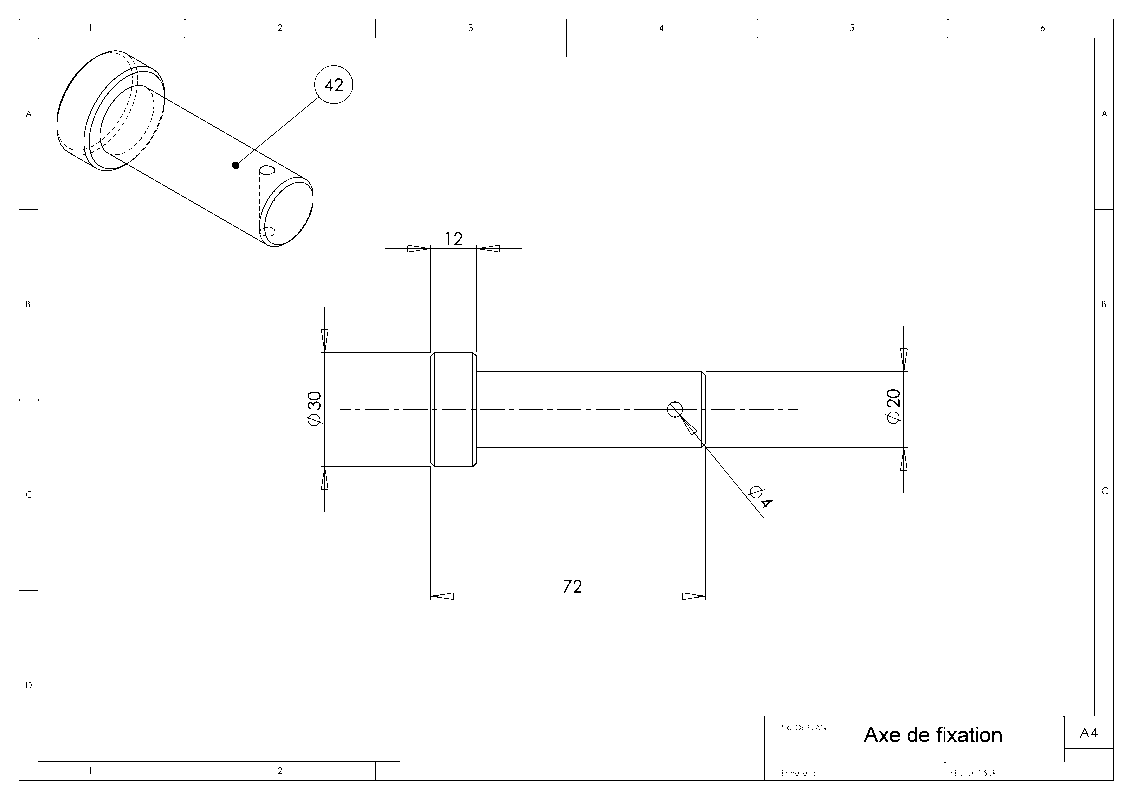 Q5.1 : Déterminer le poids des 2 sacs (chaque sac a une masse maxi de 35 kg) et on considère g=10 m/s2 :Q5.2 : Déterminer le poids de l’ensemble sacs+grappin sachant que le poids du sous-ensemble grappin et de 500N :Q5.3 : Calculer le poids total de sécurité. (Données : Coefficient de sécurité à appliquer s=2,5) :Q5.4 : Relever sur DTR 16/17 la valeur de la charge radiale dynamique C du roulement (rep30) :Q5.5 : Calculer la charge dynamique axiale (FA) tolérée par le roulement rep (30) :Q5.6 : Comparer la charge axiale (FA) avec le poids total de sécurité :Q5.7 : Trouver la flèche de la flexion d'une griffe en fonction des données suivantes :Q5.8 : Le constructeur du palettiseur préconise une flèche maximum de 2mm pour éviter toute déformation permanente des griffes.Cette modification respecte-t-elle cette préconisation ? (Entourez la bonne réponse et justifiez-la) :Q6.1 : Calculer l’effort maximum que peut exercer le vérin des griffes lors de l’ouverture de celles-ci :	Données : Pression du réseau = 6 barsDiamètre du piston = 63 mmFgmax (daN) = P(bar) × S (cm2)	 S = π × r2Q6.2 : Tracer en rouge ci-dessous la direction des forces BSE8/SE4   et FFluide/SE4 :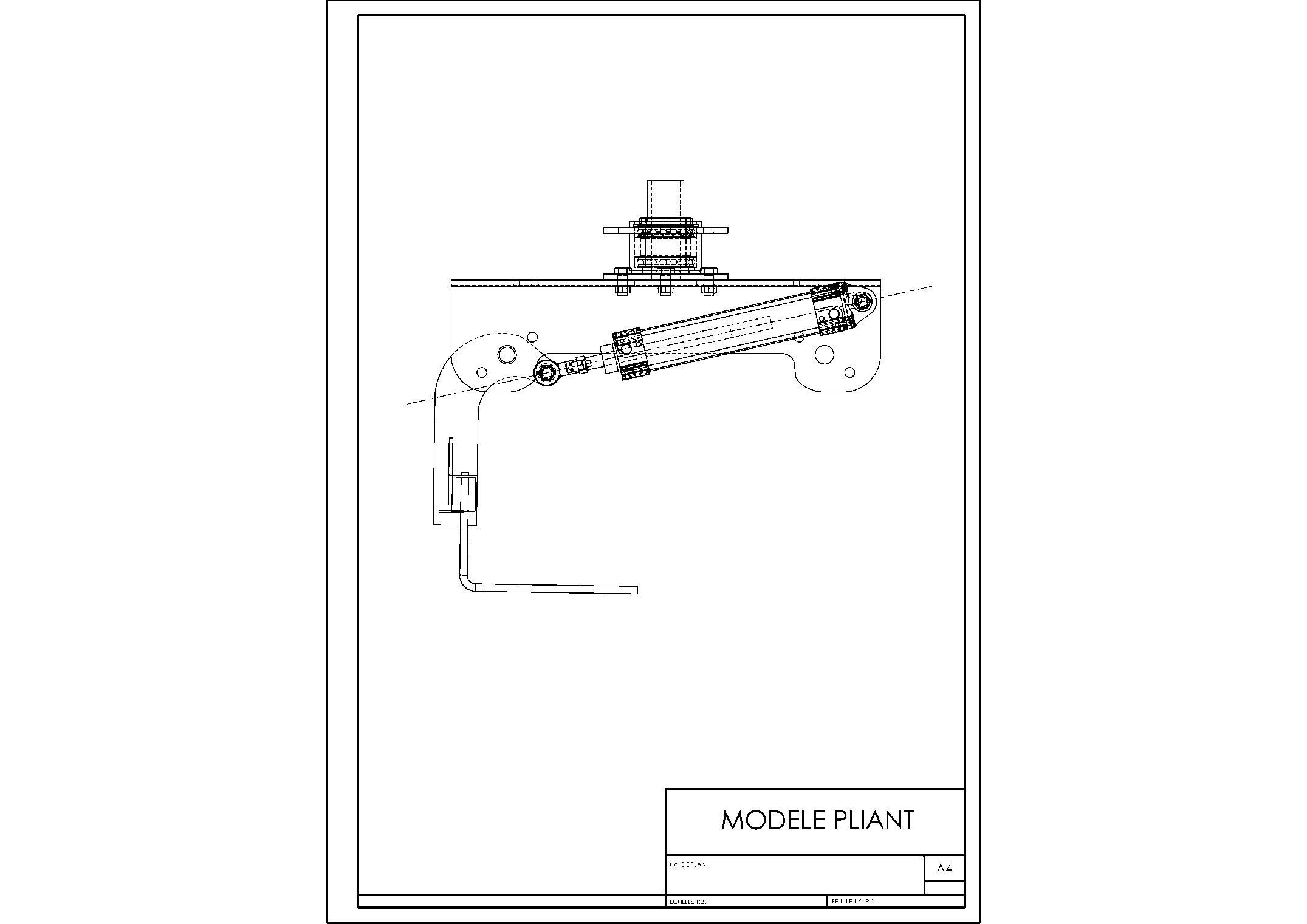 Q6.3 : Compléter le tableau du bilan des forces qui s’exercent sur le sous-ensemble SE8 :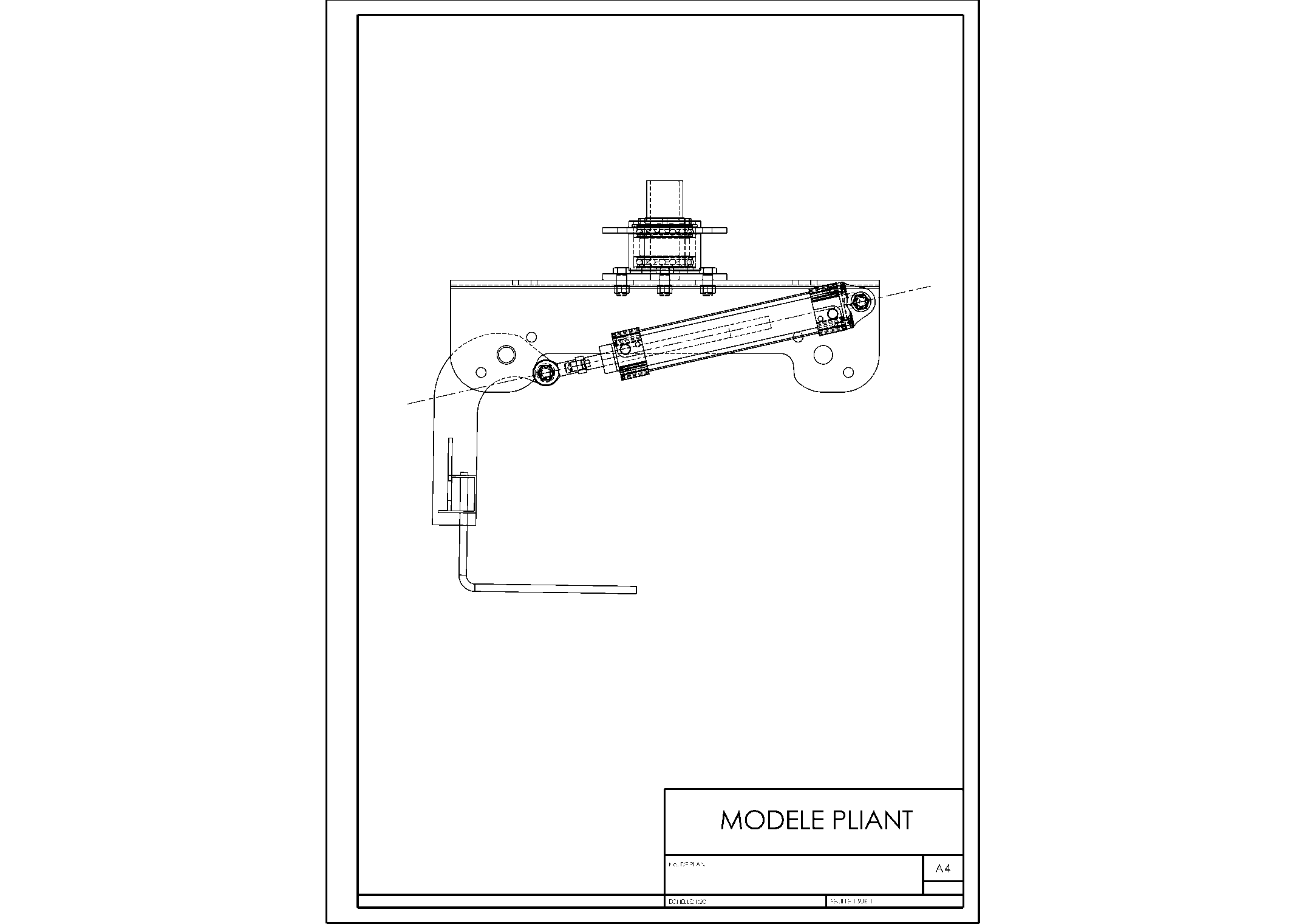 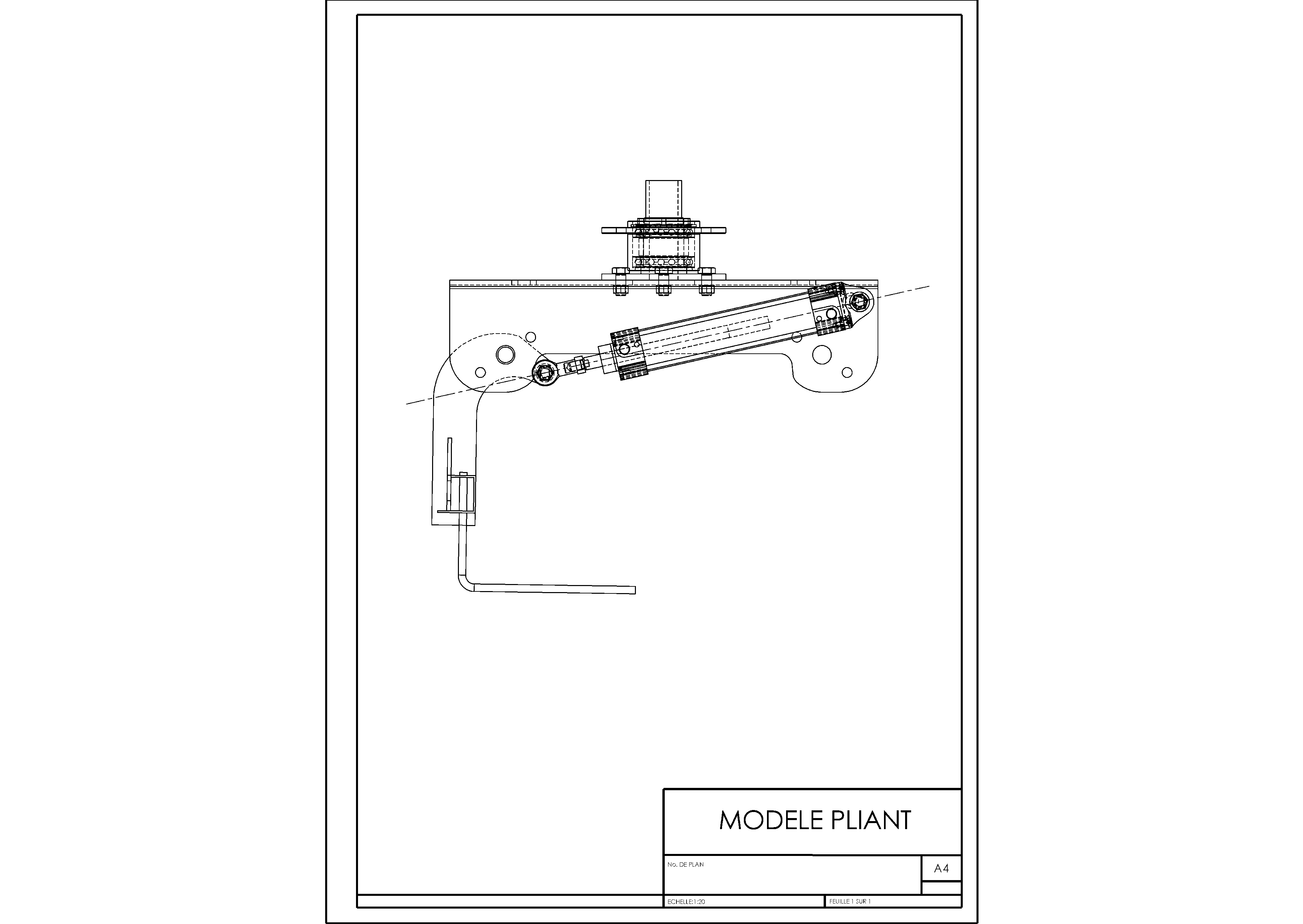 Q6.4 : Compléter les intensités des forces trouvées avec le tracé du dynamique :Q6.5 : Comparer l’effort au point B avec le Fgmax trouvé lors de la Q6.1 :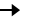 	BSE4/SE8       ˃	OU       ˂      à   FgmaxELEMENTSMOUVEMENTS et AXESMOUVEMENTS et AXESMOUVEMENTS et AXESMOUVEMENTS et AXESMOUVEMENTS et AXESMOUVEMENTS et AXESMOUVEMENTS et AXESELEMENTSTRANSLATION suivant l’axeTRANSLATION suivant l’axeTRANSLATION suivant l’axeROTATION suivant l’axeROTATION suivant l’axeROTATION suivant l’axeELEMENTSXYZXYZAscenseur de sacsPortique transversalPortique longitudinal ChariotELEMENT « GRAPPIN »ELEMENT « GRAPPIN »ELEMENT « GRAPPIN »Saisir et déposer les sacsTransformer une énergie pneumatique en énergie mécaniqueVérin pneumatique de saisieSaisir et déposer les sacsGuider en rotation suivant l’axe « X »Paliers auto-aligneursSaisir et déposer les sacsPermettre la simultanéité de l’ouverture des griffesBielle de réglageCentrer les sacsTransformer une énergie pneumatique en énergie mécaniqueVérin de maintienCentrer les sacsGuider en rotation autour de l’axe XPaliers auto-aligneursCentrer les sacsSerrer les deux maintiens simultanémentBielle réglableQ2Analyse structurelle du grappinDTR 5/17 à 8/17, 14/17 et 12/17Temps conseillé :50 minNbre pts : …../40NOM de la liaisonSchéma 2DSchéma 3DDegré de libertéPIVOT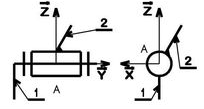   Axe   Transl.  Rotation   X    0       0   Y    0       1   Z    0       0PIVOT GLISSANT  Axe   Transl.  Rotation   X    0       0   Y    1       1   Z    0       0ROTULE  Axe   Transl.  Rotation   X    0       1   Y    0       1   Z    0       1Q3Etude de la modificationDTR 9/17 à 13/17Temps conseillé :30 minNbre pts : …../30Q4Dimensionnement de l’axe et de sa goupilleDTR 17/17Temps conseillé :50 minNbre pts : …../45Q5Etude statique de la modificationDTR 14/17, 15/17Temps conseillé :30 minNbre pts : …../30Q6Etude statique de la modificationTemps conseillé :30 minNbre pts : …../25NomPoint d’applicationDirectionSensIntensité (N)F700 NA???B(BC)??  ASE1/SE8      =   Env. 4450 N    BSE4/SE8    =  Env. 4550 N